Initial: □ 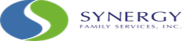 Re-Referral: □Referral for Psychiatric Rehabilitation Program (Child and Adolescent-PRP) This form must be filled out in its entirety to determine medical necessity and authorization for services. Referral Source Information: Client Information: Synergy Family Services, Inc. 1425 University Blvd, Suite 265, Hyattsville, Maryland 20783-  Office: 240-752-2767-Fax: 301-326-4835 prpreferrals@synergyfamilyservices.org PRP may not routinely be provided in conjunction with:  - Mobile Treatment Services (MTS)/Assertive Community Treatment (ACT)  - Targeted Case Management (TCM)  - Inpatient Psychiatric Services  - Crisis Residential Services  - Psychiatric Residential Treatment Facility (PRTF)/ Residential Treatment Center (RTC)  - Mental Health- Intensive Outpatient Program (IOP)  - Mental Health- Partial Hospitalization Program (PHP)  - Respite  - Therapeutic Behavioral Services (TBS)  - Residential Substance Use Disorder Treatment Level 3.3 or higher  - Substance Use Disorder-Intensive Outpatient Program (IOP)  - Substance Use Disorder- Partial Hospitalization Program (PHP)  Is the youth currently in treatment or receiving services from any of the services listed above: ______Yes ______no Has a crisis plan been completed with family and/or guardian? ____ Yes ____No REASON FOR REFERRAL: (Indicate the areas you want the PRP to address.) Synergy Family Services, Inc. 1425 University Blvd, Suite 265, Hyattsville, Maryland 20783-  Office: 240-752-2767-Fax: 301-326-4835 prpreferrals@synergyfamilyservices.orgSynergy Family Services, Inc. 1425 University Blvd, Suite 265, Hyattsville, Maryland 20783-  Office: 240-752-2767-Fax: 301-326-4835 prpreferrals@synergyfamilyservices.orgMental Health Practitioner: Please include copies of the following: o Most recent psychiatric evaluation, as applicable o Most recent biopsychosocial assessment, as applicable o Records of Medication, as applicable  Synergy Family Services, Inc. 1425 University Blvd, Suite 265, Hyattsville, Maryland 20783-  Office: 240-752-2767-Fax: 301-326-4835 prpreferrals@synergyfamilyservices.orgName of person / agency making  referral:Date:Address:City/ State/ Zip CodeMental Health Treatment Being  Providedo Outpatient Mental Health Services  o Inpatient Mental Health Services  o Residential Treatment Centero Outpatient Mental Health Services  o Inpatient Mental Health Services  o Residential Treatment Centero Outpatient Mental Health Services  o Inpatient Mental Health Services  o Residential Treatment CenterClient’s name: Date of  Birth:Gender  Identification:Race:Address: City, state, zip codeCity, state, zip codeParent/Guardian’s  name: Relationship to child:Relationship to child:o Parent o Legal Guardian o Foster Care  Providero Parent o Legal Guardian o Foster Care  Providero DSS o Other:________ _____________ __o DSS o Other:________ _____________ __o DSS o Other:________ _____________ __Phone number: Parent/Guardian’s  Email address:Parent/Guardian’s  Email address:Client’s Medicaid # Client’s Highest level  of educationClient’s Highest level  of educationLanguage(s) spoken  in the home:Is Interpretation  Needed to Speak with  Client?Is Interpretation  Needed to Speak with  Client?o Yes o No o Unknowno Yes o No o Unknowno Yes o No o Unknowno Yes o No o Unknowno Yes o No o UnknownIs the participant  eligible for fully funded  Developmental  Disabilities  Administration  services?*o Yes o No o UnknownAccess to  transportation for  onsite activitiesAccess to  transportation for  onsite activitieso Yes o No o Unknowno Yes o No o Unknowno Yes o No o Unknowno Yes o No o Unknowno Yes o No o UnknownDoes this client have  a history of  substance abuse?o Yes o No o UnknownDoes client have a  history of gambling?Does client have a  history of gambling?o Yes o No o Unknowno Yes o No o Unknowno Yes o No o Unknowno Yes o No o Unknowno Yes o No o UnknownThe youth has been  engaged in active,  documented  outpatient treatment  for:** Current frequency of  treatment provided:  (How often does  clinician meet with  client?)o Less than 1  month o Between 1-3  months o 6 months or  more o 12 months or  more o More than once  a week o Weekly o Biweekly o MonthlyIn the past three  months, how many  ER visits has the  youth had for  psychiatric care?* Has medication been  considered for this  youth? If yes, what medication is youth taking?o No visits in the last 3 months o One visit in the last 3 months o 2 or more visits in the last 3 months o Yes o NoRequested Services (Check all that apply)Requested Services (Check all that apply)Requested Services (Check all that apply)Requested Services (Check all that apply)Requested Services (Check all that apply)Self-Care Skills Hygiene o Nutrition o P h y s i c a l  Health o P e r s o n a l  safetySocial Skills o Developing supports o Conflict resolution o Boundary awareness o C o m m u n i c a t i o n  skillsIndependent Living Skills o Money management o Maintaining living env’t o Cooking/Shopping o Time managementCommunity Resources  Coordination o I d e n t i f y i n g  resources o E n t i t l e m e n t  Application o H o u s i n g  Coordination o Vocational/Job SkillSymptom Management o Psychoeducation o Coping skill  development o Mental health  education o Emotional RegulationICD-10 Primary Diagnosis Code: A minor must have a behavioral diagnosis and be referred by a Licensed MH Professional to be eligible for PRP.ICD-10 Primary Diagnosis Code: A minor must have a behavioral diagnosis and be referred by a Licensed MH Professional to be eligible for PRP.ICD-10 Primary Diagnosis Code: A minor must have a behavioral diagnosis and be referred by a Licensed MH Professional to be eligible for PRP.ICD-10 Primary Diagnosis Code: A minor must have a behavioral diagnosis and be referred by a Licensed MH Professional to be eligible for PRP.ICD-10 Primary Diagnosis Code: A minor must have a behavioral diagnosis and be referred by a Licensed MH Professional to be eligible for PRP.Primary Behavioral  Diagnosis code and  description:Secondary Behavioral  Diagnosis code and  description:Diagnosis given by: o Referring Clinician o Referring Clinician o Other:  ____________________________o Other:  ____________________________o Other:  ____________________________Social Elements Impacting  Diagnoses: (Required)o None o Unknown o Other:  ________o Housing o Homelessness o Social  Environmental lo Housing o Homelessness o Social  Environmental lo Educational o Primary  support o Occupationalo Financial o Access to  Healthcare o Legal  SystemFunctional Criteria (please provide explanation) Within the past three months, the individual's emotional disturbance has resulted in:* Please note: One of the below three must be “Yes” in order to refer for PRP.Functional Criteria (please provide explanation) Within the past three months, the individual's emotional disturbance has resulted in:* Please note: One of the below three must be “Yes” in order to refer for PRP.Functional Criteria (please provide explanation) Within the past three months, the individual's emotional disturbance has resulted in:* Please note: One of the below three must be “Yes” in order to refer for PRP.A clear, current threat to the youth's ability to be maintained in their customary  setting?**Yes NoNoIf yes, explain: If yes, explain: If yes, explain: An emerging risk to the safety of the youth or others?**Yes NoNoIf yes, explain: If yes, explain: If yes, explain: Significant psychological or social impairments causing serious problems with peer  relationships and/or family members? **Please discuss symptoms (frequency, severity, as well as impairments, and examples of behaviors/impairments and the impact on client’s independent living skills as it  relates to home, school, and in the community.Yes NoNoIf yes, explain: If yes, explain: If yes, explain: What evidence exists to show that the current intensity of outpatient treatment for this individual is  insufficient to reduce the youth's symptoms and functional behavioral impairments resulting from  mental illness?* Please discuss previous mental health history, psychiatric services/medication considerations, and  symptoms and why therapy itself is not enough to help client with his impairments.What evidence exists to show that the current intensity of outpatient treatment for this individual is  insufficient to reduce the youth's symptoms and functional behavioral impairments resulting from  mental illness?* Please discuss previous mental health history, psychiatric services/medication considerations, and  symptoms and why therapy itself is not enough to help client with his impairments.What evidence exists to show that the current intensity of outpatient treatment for this individual is  insufficient to reduce the youth's symptoms and functional behavioral impairments resulting from  mental illness?* Please discuss previous mental health history, psychiatric services/medication considerations, and  symptoms and why therapy itself is not enough to help client with his impairments.Explain:Explain:Explain:Has the youth made progress toward age appropriate development, more independent  functioning and independent living skills?** (For reauthorizations ONLY)Yes NoNoExplain:Explain:Explain:Print Name: Date of referralSignature, with  credentialsPhone number:Signature, with  credentialsEmail address:Clinical supervisor, as  applicable: